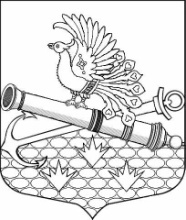 МУНИЦИПАЛЬНЫЙ СОВЕТ МУНИЦИПАЛЬНОГО ОБРАЗОВАНИЯМУНИЦИПАЛЬНЫЙ ОКРУГ ОБУХОВСКИЙШЕСТОЙ СОЗЫВ192012, Санкт-Петербург, 2-й Рабфаковский пер., д. 2, тел. (факс) 368-49-45е-mail: info@ moobuhovskiy.ru      http://мообуховский.рфРЕШЕНИЕ  10 июня 2020 года                                                                                      №  15-2020/6  О проведении публичных слушаний по проектурешения МС МО МО Обуховский «Об утверждении отчета об исполнении бюджета МО МО Обуховский за 2019 годВ соответствии с  Бюджетным кодексом Российской Федерации, со статьей 28 Федерального закона от 06.10.2003 №131-ФЗ «Об общих принципах организации местного самоуправления в Российской Федерации», статьей 19 Закона Санкт-Петербурга от 23.09.2009 № 420-79 «Об организации местного самоуправления в Санкт-Петербурге», подпунктами 1, 3 и 4 пункта 4 статьи 9 Устава внутригородского муниципального образования Санкт-Петербурга муниципальный округ Обуховский, пунктом 11 статьи 32 Положения о бюджетном процессе во внутригородском муниципальном образовании Санкт-Петербурга муниципальный округ Обуховский, утвержденного Решением МС МО МО Обуховский от 28.07.2016 № 596, Положением о публичных слушаниях в МО МО Обуховский, утвержденного решением МС МО МО Обуховский от 11.03.2010 года № 319, Муниципальный совет РЕШИЛ: 1. Вынести на публичные слушания проект решения МС МО МО Обуховский «Об утверждении отчета об исполнении бюджета МО МО Обуховский за 2019 год».2. Назначить проведение публичных слушаний по отчету об исполнении бюджета МО МО Обуховский за 2019 год на 25 июня 2020 года на 15.00 в помещении зала заседаний МС МО МО Обуховский по адресу: Санкт-Петербург, 2-й Рабфаковский переулок, дом 2.3. Разместить проект решения МС МО МО Обуховский «Об утверждении отчета об исполнении бюджета МО МО Обуховский за 2019 год» на официальном сайте МО МО Обуховский http://мообуховский.рф  11 июня 2020 года.4. Опубликовать проект решения МС МО МО Обуховский «Об утверждении отчета об исполнении бюджета МО МО Обуховский за 2019 год» в официальном печатном издании муниципального образования – газете «Обуховец» 11 июня 2020 года.5. Для обеспечения ознакомления жителей муниципального образования с проектом решения МС МО МО Обуховский «Об утверждении отчета об исполнении бюджета МО МО Обуховский за 2020 год», учета письменных предложений по проекту решения МС МО МО Обуховский «Об утверждении отчета об исполнении бюджета МО МО Обуховский за 2019 год», а также записи жителей МО МО Обуховский на участие в публичных слушаниях, создать рабочую группу в следующем составе:      - глава МА МО МО Обуховский Кудровский И.О.,      - главный специалист МС МО МО Обуховский Егиазарян Т.Н.6. Рабочей группе обеспечить в помещении приемной МС МО МО Обуховский по адресу:  Санкт-Петербург, 2-й Рабфаковский переулок, дом 2, по рабочим дням с 10.00 до 17.00 по 22 июня 2020 года:     - ознакомление жителей муниципального образования с проектом решения МС МО МО Обуховский «Об утверждении отчета об исполнении бюджета МО МО Обуховский за 2019 год»,     - учет письменных предложений по проекту решения МС МО МО Обуховский «Об утверждении отчета об исполнении бюджета МО МО Обуховский за 2019 год»,     - запись жителей МО МО Обуховский на участие в публичных слушаниях.7. Считать:- председателем публичных слушаний главу муниципального образования, исполняющего полномочия председателя муниципального совета, Бакулина В.Ю.,- секретарем публичных слушаний заместителя главы муниципального образования, исполняющего полномочия председателя муниципального совета, Горецкую Н.В., - докладчиком  на  публичных  слушаниях   главу  МА  МО МО Обуховский Кудровского И.О.8. Опубликовать настоящее решение в официальном печатном издании муниципального образования – газете «Обуховец», и разместить на официальном сайте МО МО Обуховский в сети Интернет 11 июня 2020 года.Глава муниципального образования,исполняющий полномочия председателя муниципального совета                                                                                             В.Ю. Бакулин 